CIVIC & COMMUNITY AWARDS COMMITTEE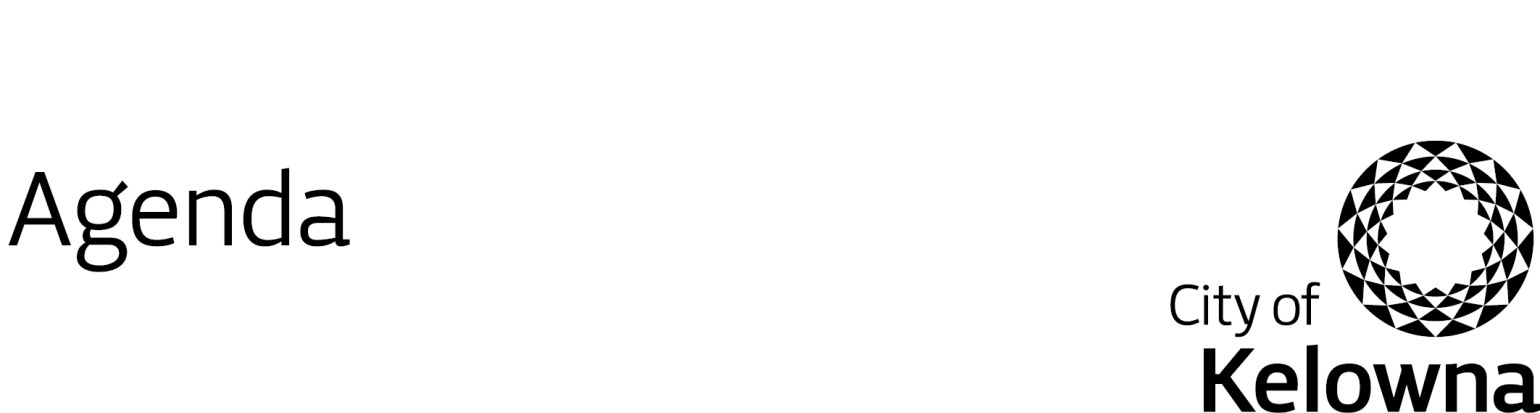 February 17, 201612:00 to 1:00 p.m.Gala Boardroom – Parkinson Recreation Centre1.	Call to Order2.	Adoption of Meeting Minutes	October 28, 2015 3.	New Business3.1	Review Nomination submissions for each category – Dawn Wilkinson Deadline for nominating was Friday Feb. 12.  Is an extension required for any of the categories?3.2	Appoint Selection Committee Chair Michael Loewen recommended for this year again. Review selection meeting dates, and deadline for selections to be made.3.3	Finalist Announcement at City Council Monday March 14Appoint Steering Committee rep to stand up and present the Powerpoint3.4	Awards night production up-date – Amber GilbertTicket sales, start March 144.	Old Business4.1	Sponsorship update – Amber Gilbert4.2	Mayor’s Reception venue up-date – Amber Gilbert4.3	Sub-committees reportNominating – Dawn WilkinsonSports – Wayne MooreSelection – already covered in item 3.25.	Next Meeting Date	Proposed Date – Wednesday May 11, 2016 - 12 – 1 p.m.6.	Termination